♪♪♪もうすぐ　春　ですよ～♪♪♪　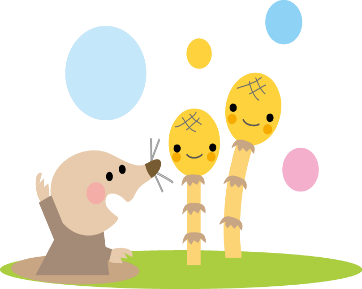 まだまだ寒い日が続きますが、春はもうそこまで来ています。春のおとずれを少しずつ感じながら体調管理には十分気を付けてもう少しの間、頑張りましょう!!また、雪掃き作業もケガなどしないよう気を引き締めて作業して下さい。　　　　　           　　　　「女性会員ふれあいの集い」日時決定!! 　今年はビックイベント期日は2月22日（金）　午前10：00から　　　　　　　　　　　満載!!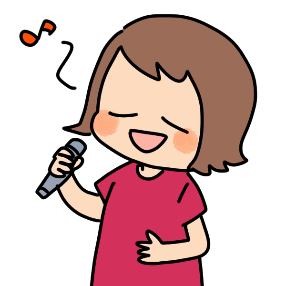 場所はクロスカルチャー（シルバー事務所）２階多目的ホール会費は1,000円　　♪みなさんの参加をお待ちしていま～す!!　※出欠は2月19日（火）まで　☎35-5123　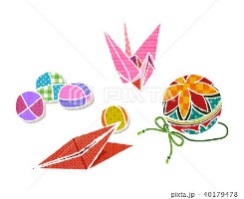 男性会員ふれあいの集いも考案中！！	　　　　　ご意見お待ちしてま～す～事務局のおススメ情報～　　☆きたにゃより☆☆☆　山形田舎そば　杵つき餅　つるしそば　　東根市蟹沢11：00～17：00　不定休　見どころ　　一部屋いっぱいに豪華7段・3段飾り・立ち雛・木目込ひな人形・　　　　　　　女将特製吊るし雛など展示中。（3月上旬頃まで）　　中でも雛膳(1,300円)はもりそば、天ぷら、きなこ餅、漬物、三色ロールケーキの　　　　　　　　　　　　　　　　　　　　　　　お得なキャンペーン対象メニューです。☆☆☆　大石田温泉　あったまりランド　　大石田町深堀　8：00～22：00　第四火曜日休見どころ　　期間限定女性NO,1の「ひな膳ぷらん」4/3まで	目にも鮮やかな料理の数々。春をイメージした料理に心も話も弾みます。　　　　　　　酵素たっぷりの生甘酒付♪食事、入浴、浴衣、食前後飲み物サービス!!　　　　　　　※利用日　3日前まで要予約　2名様以上から☆☆☆　芭蕉・清風資料館　雪をながむる尾花沢展　　尾花沢市中町　9：30～16：30　　　　　　　　　　　　　　　　　　　　　　　　　　　　　　　　　　　　　　　入館料　大人　200円	見どころ　　雪国ならではの民具や昔の遊び道具、伝統行事や雪に関する資料などを展示します。～2/12までシルバー人材センターからの　　　　　お　し　ら　せ　　第91号発行大石田町シルバー人材センター2019.2.12